Федеральное государственное бюджетное образовательное учреждение высшего образования "Красноярский государственный медицинский университет имени профессора В.Ф.Войно-Ясенецкого" Министерства здравоохранения Российской ФедерацииКафедра кардиологии, функциональной и клинико-лабораторной диагностики ИПОЗав.кафедрой: ДМН, Профессор Матюшин Г. В. Руководитель ординатуры: Доцент, завуч кафедры Савченко Е.А.РЕФЕРАТ на тему:Кардиальный синдром Х (Микроваскулярная стенокардия)
Выполнил: Ординатор Манукян Е.Э.Красноярск 2024Кардиальный синдром Х – это патологическое состояние, возникающее в результате недостаточного снабжения миокарда кислородом при неизмененных (интактных) коронарных артериях. Типичными симптомами выступают проявления стенокардии напряжения: боль в груди, усиливающаяся при физической нагрузке и эмоциональном стрессе, одышка, тахикардия. Диагностика производится на основании данных опроса, электрокардиографии, коронарографии, фармакологических нагрузочных тестов, сцинтиграфии миокарда. Программа лечения предусматривает использование бета-блокаторов, нитратов, блокаторов кальциевых каналов и ряда иных средств.Кардиальный синдром Х (КСХ, микроваскулярная стенокардия) впервые был описан американским исследователем Г. Кемпом в 1973-м году как ишемия миокарда без признаков поражения коронарных сосудов. В настоящее время патология выявляется примерно в 20-30% случаев коронарографии, выполняемой для выяснения причин кардиалгии. Среди заболевших преобладают лица среднего возраста, у женщин КСХ выявляется в 2-3 раза чаще, нежели у мужчин, особенно в возрастной группе 40-45 лет. Предполагается, что распространенность болезни намного выше, поскольку значительная часть случаев не диагностируется.ПричиныЭтиология КСХ считается сложной и окончательно не изученной. Предполагается несколько основных механизмов развития патологического состояния, возможно их сочетание у одного больного. В основе большинства теорий лежит кардиальный генез заболевания (развитие по причине изменений в миокарде или его сосудистом русле). Имеются отдельные гипотезы о появлении симптомокомплекса в результате внесердечных нарушений – поражения вегетативной нервной системы, аномалий ноцицептивной чувствительности. Наиболее распространенными причинами КСХ считают:Структурные изменения артериол. Коронарные сосуды мелкого калибра не визуализируются при коронарографии, поэтому их аномалии очень сложно выявить. Однако сужение их просвета уменьшает перфузию миокарда, из-за чего может развиваться стенокардия.Дисфункция эндотелия. В результате нарушения работы клеток, выстилающих микроциркуляторное русло, снижается скорость доставки кислорода и энергетических соединений к кардиомиоцитам, что вызывает патологические изменения.Усиленная симпатическая активация. Под влиянием симпатической системы сужаются преартериолы, уменьшается поступление крови к тканям сердца. Такой механизм особенно актуален при наличии у больного тревожности, эмоциональной нестабильности, депрессии.Метаболические и ионные нарушения. Ряд веществ, ионы калия, кальция и натрия при аномальных концентрациях затрудняют процессы транспорта кислорода в миокарде, что приводит к его дефициту и стенокардии. Примером могут быть боли в сердце при гиперкалиемии, высоком уровне инсулина и иных состояниях. Аналогичный механизм предположительно отмечается на фоне снижения уровня эстрогена при климаксе.Расстройство болевой чувствительности. У части больных КСХ заболевания сердечно-сосудистой системы отсутствуют, но может быть снижен болевой порог на уровне нервов или таламуса. Это потенцирует появление субъективных симптомов – кардиалгии, усиливающейся на фоне нагрузок или переживаний, при нормальной перфузии и насыщении миокарда кислородом.В отдельных случаях причиной КСХ являются начальные формы атеросклероза коронарных артерий, при которых бывает сложно выявить наличие бляшек в сосудах. Точное установление причин микроваскулярной стенокардии имеет большое значение для определения оптимальной программы лечения, осуществляется путем тщательной многокомпонентной диагностики.ПатогенезМеханизм формирования кардиального синдрома X зависит от причин его развития. При поражении микроциркуляторного русла миокарда (так называемой «истинной» микроваскулярной стенокардии) средняя оболочка артериол разрастается, в результате чего сужается просвет сосуда. Возникает ишемия сердца, не определяемая при проведении коронарографии, но выявляемая посредством иных диагностических исследований, например, сцинтиграфии. Аналогичные изменения возможны при симпатической активации – выделяющиеся медиаторы вызывают спазм сосудов, уменьшая объем поступающей крови.При дисфункции эндотелия и метаболических нарушениях макроскопически артериолы не изменяются, но страдает транспорт кислорода и питательных веществ из крови в ткани. Одним из следствий кислородного голодания (как из-за снижения перфузии, так и по причине нарушения поступления кислорода) может быть развитие блокады ножек пучка Гиса. При КСХ изредка страдает левая ножка, что может спровоцировать дилатационную кардиомиопатию или мелкоочаговый кардиосклероз.СимптомыКлиническая картина КСХ сходна с ишемической болезнью сердца. Первым симптомом становятся давящие боли в левой половине грудной клетки, часто иррадиирующие в область левой лопатки, руки или нижней челюсти. Неприятные ощущения возникают или усиливаются при нагрузке, эмоциональных переживаниях. Провоцировать приступы боли может холод, или, напротив, перегрев тела. У значительной части больных симптомы не устраняются приемом нитратов (например, нитроглицерина). Это обстоятельство, наряду с увеличенной длительностью приступа относительно типичной стенокардии, нередко является причиной формирования ложной картины инфаркта миокарда.Примерно у 30-40% больных кардиалгия возникает в спокойном состоянии, провоцирует чувство тревоги и страха. Пациент с этой формой кардиального синдрома может бояться скорой смерти из-за сердечной патологии, считать, что у него инфаркт или другая опасная болезнь. Как правило, эмоциональные переживания еще больше усиливают ишемию миокарда, приводят к увеличению выраженности болевого синдрома. Для многих больных характерна раздражительность. При таком течении заболевания нередко требуется помощь не только кардиолога, но и психолога или психиатра.Помимо кардиалгии у пациентов с микроваскулярной стенокардией могут обнаруживаться жалобы на одышку, затрудненное дыхание, ощущение усиленного сердцебиения. Какие-либо симптомы недостаточности кровообращения (цианоз носогубного треугольника и дистальных отделов пальцев) зачастую не выявляются. Их наличие обычно свидетельствует о развитии осложнений или неверной диагностике состояния. Длительность заболевания без лечения может составлять годы, частота приступов индивидуальна и зависит от множества факторов – характера патологии, уровня физической активности больного, особенностей его метаболизма и гормонального фона.ОсложненияСиндром протекает доброкачественно и даже при отсутствии лечения крайне редко провоцирует появление осложнений. По мнению исследователей, самым распространенным последствием патологии является ишемическая болезнь сердца «типичного» характера – то есть, с поражением коронарных артерий. Однако не все специалисты считают, что эти два состояния взаимосвязаны. Некоторые ученые связывают развитие ИБС на фоне КСХ с возрастными или метаболическими факторами. У части пациентов может возникать внутрисердечная блокада, способная провоцировать кардиомиопатию дилатационного типа. Отмечается ухудшение качества жизни больных из-за периодических приступов, негативно влияющих на активность и трудоспособность.ДиагностикаДля выявления кардиального синдрома и его дифференцировки от иных сердечно-сосудистых патологий применяют множество диагностических приемов и методов. В первую очередь необходимо выявить признаки ишемии миокарда и, в то же время, исключить поражение коронарного русла, характерное для обычной ИБС. Следующие шаги направлены на определение причин патологического состояния для разработки наиболее эффективной схемы лечения. Диагностика КСХ включает следующие этапы:Опрос и общий осмотр. Пациенты жалуются на приступообразные боли в области сердца давящего или колющего характера на фоне физической нагрузки или (реже) в состоянии покоя. Нередко обращает на себя внимание тревожность и раздражительность больного. При аускультации сердца может определяться тахикардия, изредка – нарушения ритма.Рентгенография венечных артерий. Коронарография является одним из ключевых исследований, позволяющим дифференцировать кардиальный синдром от других форм поражения сердца. Изменения в сосудистом русле (например, сужения, обусловленные атеросклерозом, спазмом или воспалительным процессом) обычно не определяются.Сцинтиграфия миокарда. Перфузионная сцинтиграфия дает возможность посредством введения радиофармпрепарата с теллуром-201 оценить качество кровоснабжения сердечной мышцы, обнаружить очаги ишемии. При КСХ перфузия понижена, выявляются отдельные участки с резким уменьшением объема поступающей крови.Электрокардиография. ЭКГ при кардиальном синдроме подтверждает типичные признаки ИБС – депрессию сегмента ST более 1,5 мм, однако такое нарушение является преходящим и может быть не обнаружено при регистрации стандартной электрокардиограммы. Диагностическую значимость имеет проведение исследования по Холлу – регистрация ЭКГ на протяжении 48 часов. Ишемическая депрессия ST чаще наблюдается утром или в дневное время, при эмоциональной или физической нагрузке.Фармакологические пробы. Характерным признаком КСХ, доказывающим внутрисердечную природу патологии, является эргометриновая проба. Положительный результат данного теста указывает на склонность тканей миокарда к ишемии. Аналогичный вывод делают при положительной дипиридамоловой пробе.В качестве дополнительных методов диагностики осуществляют изучение крови коронарного синуса (выявляется увеличение уровня лактата), определяют количество инсулина в крови. Доказано, что при низкой восприимчивости тканей к данному гормону риск возникновения кардиального синдрома увеличивается в несколько раз. Производят определение уровня основных ионов крови (кальция, калия, натрия) и количество эстрогена у женщин. Дифференциальную диагностику проводят с коронарным атеросклерозом, вторичной микроваскулярной стенокардией (при васкулитах, амилоидозе), миокардитами и внесердечными состояниями – остеохондрозом грудного отдела, межреберными невритами и миозитами, плевритом.Лечение кардиального синдрома ХСпецифическое лечение отсутствует, с помощью медикаментов можно только устранить основные патогенетические нарушения – улучшить перфузию миокарда, облегчить транспорт питательных веществ и кислорода из крови. Терапия обязательно должна быть комплексной, требует активного взаимодействия врача и пациента. Зачастую индивидуальная схема лечения определяется опытным путем, посредством назначения определенных препаратов и последующего наблюдения за динамикой болезни. Чаще всего применяются следующие группы лекарственных средств:Бета-адреноблокаторы. Являются наиболее популярными антиангинальными препаратами, включают атенолол, бисопролол и другие медикаменты. Снижают частоту сердечных сокращений, уменьшают потребность миокарда в кислороде, улучшают коронарную перфузию, ослабляя выраженность симптомов заболевания.Антагонисты кальция. Из этой группы при КСХ предпочтительны блокаторы медленных кальциевых каналов – нифедипин, верапамил. Они способствуют расширению сосудов, обеспечивая увеличение притока крови к сердечной мышце.Активаторы калиевых каналов. Перспективное средство для терапии кардиального синдрома – никорандил. Он эффективно устраняет гипоксические процессы в сердце, способствует восстановлению его кровоснабжения и обладает кардиопротективным действием.Нитраты. Сублингвальные антиангинальные препараты (например, нитроглицерин) эффективны лишь у половины больных с данной патологией. Более того, у 10-15% пациентов прием нитроглицерина для купирования приступа вызывает усиление болей и других симптомов. Поэтому такие лекарства должны назначаться крайне осторожно и строго индивидуально.Заместительная гормональная терапия. Является достаточно эффективным методом лечения КСХ у женщин, если он возник на фоне климакса. Восстановление уровня эстрогенов значительно снижает частоту и силу приступов, улучшая качество жизни больных.В качестве вспомогательного лечения применяют антиагреганты (ацетилсалициловую кислоту), статины для уменьшения уровня липопротеидов крови, ингибиторы АПФ для кардиопротективного и гипотензивного эффекта. Большое внимание уделяют лечебной физкультуре – она повышает болевой порог и устойчивость больных к физическим нагрузкам. По некоторым данным, аллопуринол и метформин также можно применять при данной патологии, особенно если ее возможной причиной выступает дисфункция эндотелия. У лиц с повышенной тревожностью и эмоциональной нестабильностью оправдано использование седативных средств и антидепрессантов.Прогноз и профилактикаПрогноз кардиального синдрома X в большинстве случаев благоприятный – несмотря на наличие приступов, заболевание не прогрессирует, осложнения развиваются крайне редко. Основным последствием, особенно при отсутствии лечебных мер, является снижение качества жизни больного. Адекватная терапия в сочетании с умеренной физической активностью способны заметно снизить как частоту, так и выраженность приступов, но они все равно могут периодически возникать на протяжении многих лет. Методы профилактики синдрома отсутствуют, лицам, имеющим такой диагноз необходимо регулярно проходить обследование у кардиолога для возможной коррекции схемы лечения.Литература1. Кардиальный синдром Х как проявление некоронарогенной ишемии миокарда/ Галин П.Ю., Губанова Т.Г., Еров Н.К.// Фундаментальные исследования. – 2015. – № 1 (часть 3).2. Кардиальный синдром X: патогенез, диагностика, лечение/ Алексеева О.П., Долбин И.В.// Казанский медицинский журнал. – 2009.3. Кардиальный синдром X/ Лавинская Н.Н.// Обзоры по клинической фармакологии и лекарственной терапии. – 2003.4. Кардиальный синдром X: особенности патогенеза и лечения: Автореферат диссертации/ Долбин И.В. – 2011.Источник: https://www.krasotaimedicina.ru/diseases/zabolevanija_cardiology/CSX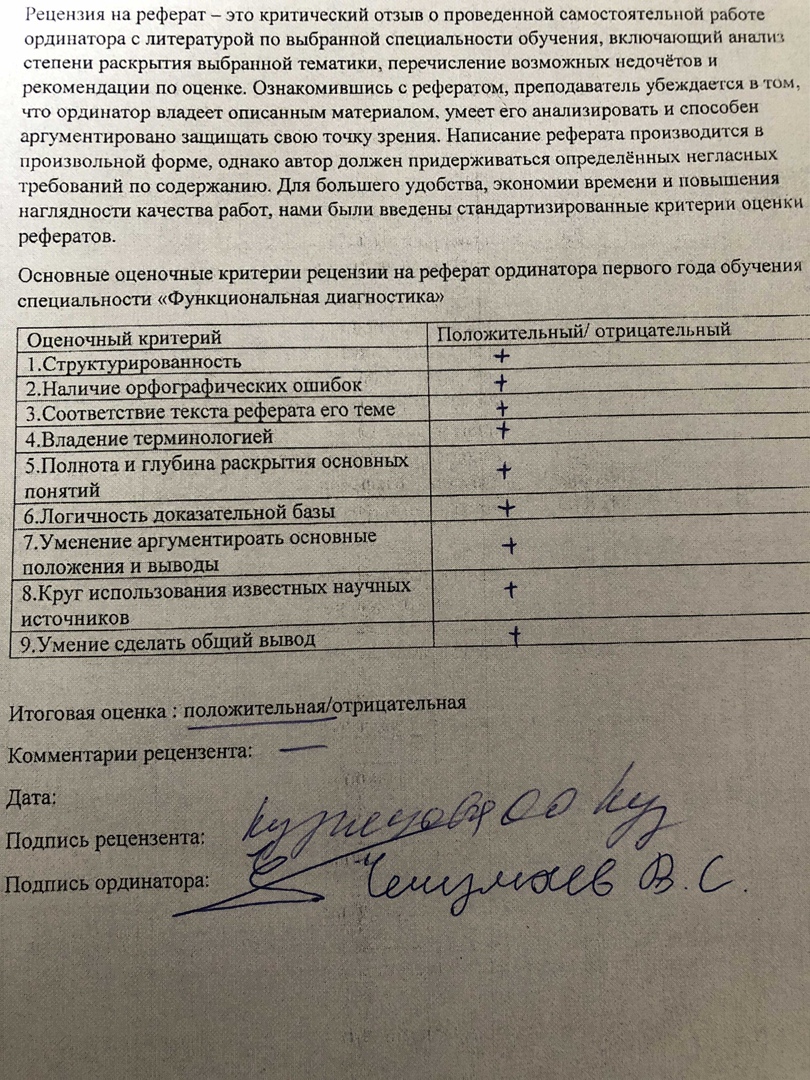 